Fact Find Commercial                                                   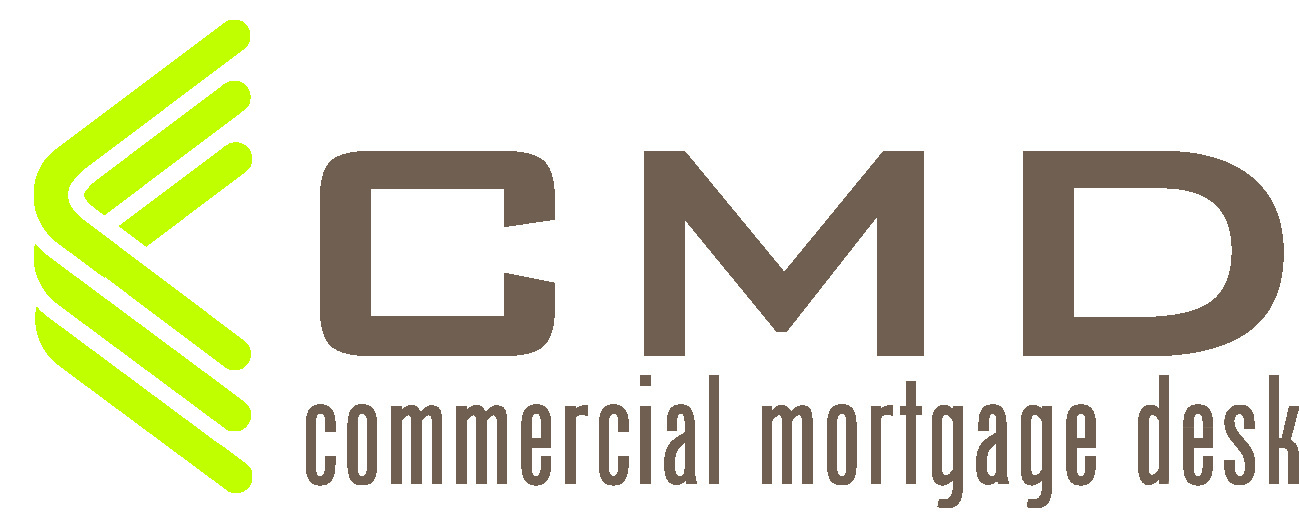 INTRODUCER   INTRODUCER   INTRODUCER   INTRODUCER   INTRODUCER   INTRODUCER   INTRODUCER   INTRODUCER   INTRODUCER   INTRODUCER   INTRODUCER   INTRODUCER   INTRODUCER   INTRODUCER   INTRODUCER   INTRODUCER   INTRODUCER   INTRODUCER   INTRODUCER   INTRODUCER   INTRODUCER   INTRODUCER   INTRODUCER   INTRODUCER   INTRODUCER   INTRODUCER   INTRODUCER   INTRODUCER   INTRODUCER   INTRODUCER   INTRODUCER   INTRODUCER   INTRODUCER   INTRODUCER   INTRODUCER   INTRODUCER   INTRODUCER   INTRODUCER   INTRODUCER   INTRODUCER   INTRODUCER   INTRODUCER   INTRODUCER   INTRODUCER   INTRODUCER   INTRODUCER   INTRODUCER   INTRODUCER   INTRODUCER   INTRODUCER   INTRODUCER   INTRODUCER   INTRODUCER   INTRODUCER   INTRODUCER   INTRODUCER   INTRODUCER   INTRODUCER   INTRODUCER   INTRODUCER   INTRODUCER   INTRODUCER   INTRODUCER   Date:Date:TimeTimeTimeTimeCMD Ref:CMD Ref:CMD Ref:CMD Ref:CMD Ref:CMD Ref:CMD Ref:CMD Ref:CMD Ref:CMD Ref:FCA NoFCA NoFCA NoFCA NoFCA NoFCA NoFCA NoIntroducer’s:Introducer’s:Introducer’s:Introducer’s:Introducer’s:Introducer’s:Introducer’s:Introducer’s:Company:Company:Company:Company:Company:Company:Company:Company:Company:Company:Company:Company:Company:Company:Company:Telephone:Telephone:Telephone:Telephone:Telephone:Telephone:Telephone:Telephone:Email:Email:Email:Email:Email:Email:Email:Email:Email:Email:CLIENTS DETAILS  CLIENTS DETAILS  CLIENTS DETAILS  CLIENTS DETAILS  CLIENTS DETAILS  CLIENTS DETAILS  CLIENTS DETAILS  CLIENTS DETAILS  CLIENTS DETAILS  CLIENTS DETAILS  CLIENTS DETAILS  CLIENTS DETAILS  CLIENTS DETAILS  CLIENTS DETAILS  CLIENTS DETAILS  CLIENTS DETAILS  CLIENTS DETAILS  CLIENTS DETAILS  CLIENTS DETAILS  CLIENTS DETAILS  CLIENTS DETAILS  CLIENTS DETAILS  CLIENTS DETAILS  CLIENTS DETAILS  CLIENTS DETAILS  CLIENTS DETAILS  CLIENTS DETAILS  CLIENTS DETAILS  CLIENTS DETAILS  CLIENTS DETAILS  CLIENTS DETAILS  CLIENTS DETAILS  CLIENTS DETAILS  CLIENTS DETAILS  CLIENTS DETAILS  CLIENTS DETAILS  CLIENTS DETAILS  CLIENTS DETAILS  CLIENTS DETAILS  CLIENTS DETAILS  CLIENTS DETAILS  CLIENTS DETAILS  CLIENTS DETAILS  CLIENTS DETAILS  CLIENTS DETAILS  CLIENTS DETAILS  CLIENTS DETAILS  CLIENTS DETAILS  CLIENTS DETAILS  CLIENTS DETAILS  CLIENTS DETAILS  CLIENTS DETAILS  CLIENTS DETAILS  CLIENTS DETAILS  CLIENTS DETAILS  CLIENTS DETAILS  CLIENTS DETAILS  CLIENTS DETAILS  CLIENTS DETAILS  CLIENTS DETAILS  CLIENTS DETAILS  CLIENTS DETAILS  CLIENTS DETAILS  NameNameNameNameDOBDOBDOBDOBDOBDOBDOBDOBNI No:NI No:NI No:NI No:Tel No Tel No Tel No Tel No Email Email Email Email Email Email Email Email Email IncomeIncomeIncomeIncome£££££££££££££ Additional Income Additional Income Additional Income Additional Income Additional Income Additional Income Additional Income Additional Income Additional Income Additional Income Additional Income Additional Income Additional Income £ £ £ £ £ £ £ £ £ £ £ £ £ £ £ £ £ £ £ £Emp     S/Emp   Other  Emp     S/Emp   Other  Emp     S/Emp   Other  Emp     S/Emp   Other  Emp     S/Emp   Other  Emp     S/Emp   Other  Emp     S/Emp   Other  Emp     S/Emp   Other  Emp     S/Emp   Other  Emp     S/Emp   Other  Emp     S/Emp   Other  Emp     S/Emp   Other  Emp     S/Emp   Other  Job tittle Job tittle Job tittle Job tittle OccupationOccupationOccupationOccupationOccupationOccupationOccupationOccupationOccupationOccupationOccupationLength of serviceLength of serviceLength of serviceLength of serviceLength of serviceLength of serviceLength of serviceLength of serviceLength of serviceLength of serviceLength of serviceLength of serviceLength of serviceLength of serviceCompanyCompanyCompanyCompanyCompanyDate of last accountsDate of last accountsDate of last accountsDate of last accountsDate of last accountsDate of last accountsDate of last accountsDate of last accountsDate of last accountsDate of last accountsNet profitNet profitNet profitNet profitNet profitNet profitNet profitNet profitGross profitGross profitGross profitGross profitGross profitGross profitGross profitGross profitGross profitGross profit££££££Personal Mortgage O/SPersonal Mortgage O/SPersonal Mortgage O/SPersonal Mortgage O/SPersonal Mortgage O/SPersonal Mortgage O/SPersonal Mortgage O/SPersonal Mortgage O/SPersonal Mortgage O/SPersonal Mortgage O/SPersonal Mortgage O/S££££££££££££££££Value  Value  Value  Value  Value  Value  Value  Value  Value  ££££££££££££££Monthly paymentMonthly paymentMonthly paymentMonthly paymentMonthly paymentMonthly paymentMonthly paymentMonthly paymentMonthly paymentMonthly paymentMonthly paymentMonthly payment£Adverse  YES  NO Adverse  YES  NO Adverse  YES  NO Adverse  YES  NO Adverse  YES  NO Adverse  YES  NO Adverse  YES  NO Adverse  YES  NO Adverse  YES  NO Adverse  YES  NO Adverse  YES  NO Adverse  YES  NO Adverse  YES  NO DescriptionDescriptionDescriptionDescriptionDescriptionDescriptionDescriptionDescriptionDescriptionDate of adverseDate of adverseDate of adverseDate of adverseDate of adverseDate of adverseDate of adverseAmountAmountAmountAmountAmountAmountAmount£££££££££££££Explanation Explanation Explanation Explanation Explanation Explanation Explanation Explanation Explanation Explanation Explanation Explanation Date of adverseDate of adverseDate of adverseDate of adverseDate of adverseDate of adverseDate of adverseAmountAmountAmountAmountAmountAmountAmount£££££££££££££Explanation Explanation Explanation Explanation Explanation Explanation Explanation Explanation Explanation Explanation Explanation Explanation NameDOBDOBDOBDOBDOBDOBDOBDOBNI No:NI No:NI No:NI No:NI No:Tel No Tel No Tel No Tel No Email Email Email Email Email Email Email Email Email IncomeIncomeIncomeIncome£££££££££££££ Additional Income Additional Income Additional Income Additional Income Additional Income Additional Income Additional Income Additional Income Additional Income Additional Income Additional Income Additional Income Additional Income £ £ £ £ £ £ £ £ £ £ £ £ £ £ £ £ £ £ £ £Emp     S/Emp   Other  Emp     S/Emp   Other  Emp     S/Emp   Other  Emp     S/Emp   Other  Emp     S/Emp   Other  Emp     S/Emp   Other  Emp     S/Emp   Other  Emp     S/Emp   Other  Emp     S/Emp   Other  Emp     S/Emp   Other  Emp     S/Emp   Other  Emp     S/Emp   Other  Emp     S/Emp   Other  Job tittle Job tittle Job tittle Job tittle OccupationOccupationOccupationOccupationOccupationOccupationOccupationOccupationOccupationOccupationOccupationLength of serviceLength of serviceLength of serviceLength of serviceLength of serviceLength of serviceLength of serviceLength of serviceLength of serviceLength of serviceLength of serviceLength of serviceLength of serviceLength of serviceCompanyCompanyCompanyCompanyCompanyDate of last accountsDate of last accountsDate of last accountsDate of last accountsDate of last accountsDate of last accountsDate of last accountsDate of last accountsDate of last accountsDate of last accountsNet profitNet profitNet profitNet profitNet profitNet profitNet profitNet profitGross profitGross profitGross profitGross profitGross profitGross profitGross profitGross profitGross profitGross profit££££££Personal Mortgage O/SPersonal Mortgage O/SPersonal Mortgage O/SPersonal Mortgage O/SPersonal Mortgage O/SPersonal Mortgage O/SPersonal Mortgage O/SPersonal Mortgage O/SPersonal Mortgage O/SPersonal Mortgage O/SPersonal Mortgage O/S££££££££££££££££Value  Value  Value  Value  Value  Value  Value  Value  Value  ££££££££££££££Monthly paymentMonthly paymentMonthly paymentMonthly paymentMonthly paymentMonthly paymentMonthly paymentMonthly paymentMonthly paymentMonthly paymentMonthly paymentMonthly payment£Adverse  YES  NO Adverse  YES  NO Adverse  YES  NO Adverse  YES  NO Adverse  YES  NO Adverse  YES  NO Adverse  YES  NO Adverse  YES  NO Adverse  YES  NO Adverse  YES  NO Adverse  YES  NO Adverse  YES  NO Adverse  YES  NO DescriptionDescriptionDescriptionDescriptionDescriptionDescriptionDescriptionDescriptionDescriptionDate of adverseDate of adverseDate of adverseDate of adverseDate of adverseDate of adverseDate of adverseAmountAmountAmountAmountAmountAmountAmount£££££££££££££Explanation Explanation Explanation Explanation Explanation Explanation Explanation Explanation Explanation Explanation Explanation Explanation Date of adverseDate of adverseDate of adverseDate of adverseDate of adverseDate of adverseDate of adverseAmountAmountAmountAmountAmountAmountAmount£££££££££££££Explanation Explanation Explanation Explanation Explanation Explanation Explanation Explanation Explanation Explanation Explanation Explanation PROPERTY DETAILS  PROPERTY DETAILS  PROPERTY DETAILS  PROPERTY DETAILS  PROPERTY DETAILS  PROPERTY DETAILS  PROPERTY DETAILS  PROPERTY DETAILS  PROPERTY DETAILS  PROPERTY DETAILS  PROPERTY DETAILS  PROPERTY DETAILS  PROPERTY DETAILS  PROPERTY DETAILS  PROPERTY DETAILS  PROPERTY DETAILS  PROPERTY DETAILS  PROPERTY DETAILS  PROPERTY DETAILS  PROPERTY DETAILS  PROPERTY DETAILS  PROPERTY DETAILS  PROPERTY DETAILS  PROPERTY DETAILS  PROPERTY DETAILS  PROPERTY DETAILS  PROPERTY DETAILS  PROPERTY DETAILS  PROPERTY DETAILS  PROPERTY DETAILS  PROPERTY DETAILS  PROPERTY DETAILS  PROPERTY DETAILS  PROPERTY DETAILS  PROPERTY DETAILS  PROPERTY DETAILS  PROPERTY DETAILS  PROPERTY DETAILS  PROPERTY DETAILS  PROPERTY DETAILS  PROPERTY DETAILS  PROPERTY DETAILS  PROPERTY DETAILS  PROPERTY DETAILS  PROPERTY DETAILS  PROPERTY DETAILS  PROPERTY DETAILS  PROPERTY DETAILS  PROPERTY DETAILS  PROPERTY DETAILS  PROPERTY DETAILS  PROPERTY DETAILS  PROPERTY DETAILS  PROPERTY DETAILS  PROPERTY DETAILS  PROPERTY DETAILS  PROPERTY DETAILS  PROPERTY DETAILS  PROPERTY DETAILS  PROPERTY DETAILS  PROPERTY DETAILS  PROPERTY DETAILS  PROPERTY DETAILS  Have you/family member lived in the property to be mortgage if so how many years agoHave you/family member lived in the property to be mortgage if so how many years agoHave you/family member lived in the property to be mortgage if so how many years agoHave you/family member lived in the property to be mortgage if so how many years agoHave you/family member lived in the property to be mortgage if so how many years agoHave you/family member lived in the property to be mortgage if so how many years agoHave you/family member lived in the property to be mortgage if so how many years agoHave you/family member lived in the property to be mortgage if so how many years agoHave you/family member lived in the property to be mortgage if so how many years agoHave you/family member lived in the property to be mortgage if so how many years agoHave you/family member lived in the property to be mortgage if so how many years agoHave you/family member lived in the property to be mortgage if so how many years agoHave you/family member lived in the property to be mortgage if so how many years agoHave you/family member lived in the property to be mortgage if so how many years agoHave you/family member lived in the property to be mortgage if so how many years agoHave you/family member lived in the property to be mortgage if so how many years agoHave you/family member lived in the property to be mortgage if so how many years agoHave you/family member lived in the property to be mortgage if so how many years agoHave you/family member lived in the property to be mortgage if so how many years agoHave you/family member lived in the property to be mortgage if so how many years agoHave you/family member lived in the property to be mortgage if so how many years agoHave you/family member lived in the property to be mortgage if so how many years agoHave you/family member lived in the property to be mortgage if so how many years agoHave you/family member lived in the property to be mortgage if so how many years agoHave you/family member lived in the property to be mortgage if so how many years agoHave you/family member lived in the property to be mortgage if so how many years agoHave you/family member lived in the property to be mortgage if so how many years agoHave you/family member lived in the property to be mortgage if so how many years agoHave you/family member lived in the property to be mortgage if so how many years agoHave you/family member lived in the property to be mortgage if so how many years agoHave you/family member lived in the property to be mortgage if so how many years agoHave you/family member lived in the property to be mortgage if so how many years agoHave you/family member lived in the property to be mortgage if so how many years agoHave you/family member lived in the property to be mortgage if so how many years agoHave you/family member lived in the property to be mortgage if so how many years agoHave you/family member lived in the property to be mortgage if so how many years agoHave you/family member lived in the property to be mortgage if so how many years agoHave you/family member lived in the property to be mortgage if so how many years agoHave you/family member lived in the property to be mortgage if so how many years agoHave you/family member lived in the property to be mortgage if so how many years agoHave you/family member lived in the property to be mortgage if so how many years agoHave you/family member lived in the property to be mortgage if so how many years agoHave you/family member lived in the property to be mortgage if so how many years agoHave you/family member lived in the property to be mortgage if so how many years agoHave you/family member lived in the property to be mortgage if so how many years agoHave you/family member lived in the property to be mortgage if so how many years agoHave you/family member lived in the property to be mortgage if so how many years agoHave you/family member lived in the property to be mortgage if so how many years agoHave you/family member lived in the property to be mortgage if so how many years agoHave you/family member lived in the property to be mortgage if so how many years agoHave you/family member lived in the property to be mortgage if so how many years agoHave you/family member lived in the property to be mortgage if so how many years agoHave you/family member lived in the property to be mortgage if so how many years agoHave you/family member lived in the property to be mortgage if so how many years agoHave you/family member lived in the property to be mortgage if so how many years agoPurchase in the name of   Purchase in the name of   Purchase in the name of   Purchase in the name of   Purchase in the name of   Purchase in the name of   Purchase in the name of   Purchase in the name of   Purchase in the name of   Purchase in the name of   Purchase in the name of   Purchase in the name of   Ltd Co or applicantLtd Co or applicantLtd Co or applicantLtd Co or applicantLtd Co or applicantLtd Co or applicantLtd Co or applicantLtd Co or applicantLtd Co or applicantLtd Co or applicantLtd Co or applicantLtd Co or applicantLtd Co or applicantLtd Co or applicantLtd Co or applicantLtd Co or applicantLtd Co or applicantLtd Co or applicantLtd Co or applicantLtd Co or applicantLtd Co or applicantLtd Co or applicantLtd Co or applicantLtd Co or applicantLtd Co or applicantLtd Co or applicantLtd Co or applicantLtd Co or applicantLtd Co or applicantLtd Co or applicantLtd Co or applicantLtd Co or applicantLtd Co or applicantLtd Co or applicantLtd Co or applicantLtd Co or applicantLtd Co or applicantLtd Co or applicantLtd Co or applicantLtd Co or applicantLtd Co or applicantLtd Co or applicantLtd Co or applicantLtd Co or applicantLtd Co or applicantLtd Co or applicantLtd Co or applicantLtd Co or applicantLtd Co or applicantLtd Co or applicantLtd Co or applicantCurrent bankerCurrent bankerCurrent bankerCurrent bankerCurrent bankerCurrent bankerCurrent bankerHave they quotedHave they quotedHave they quotedHave they quotedHave they quotedHave they quotedHave they quotedHave they quotedHave they quotedHave they quotedHave they quotedHave they quotedHave they quotedHave they quotedHave they quotedHave they quotedHave they quotedHave they quotedYES  NO YES  NO YES  NO YES  NO YES  NO YES  NO YES  NO YES  NO YES  NO YES  NO YES  NO YES  NO Address   Address   Address   Purchase  / Value Purchase  / Value Purchase  / Value Purchase  / Value Purchase  / Value Purchase  / Value Purchase  / Value Purchase  / Value Purchase  / Value Purchase  / Value Purchase  / Value Purchase  / Value £££££££££££LoanLoanLoanLoan££££££££££££££££Owner Occupation   Investment   Owner Occupation   Investment   Owner Occupation   Investment   Owner Occupation   Investment   Owner Occupation   Investment   Owner Occupation   Investment   Owner Occupation   Investment   Owner Occupation   Investment   Owner Occupation   Investment   Owner Occupation   Investment   Owner Occupation   Investment   Owner Occupation   Investment   Owner Occupation   Investment   Owner Occupation   Investment   Owner Occupation   Investment   Owner Occupation   Investment   Owner Occupation   Investment   Owner Occupation   Investment   Owner Occupation   Investment   Owner Occupation   Investment   Existing LoanExisting LoanExisting LoanExisting LoanExisting LoanExisting Loan££££££££££LenderLenderLenderLenderLenderPurpose of fundsPurpose of fundsPurpose of fundsPurpose of fundsPurpose of fundsPurpose of fundsPurpose of fundsPurpose of fundsPurpose of fundsPurpose of fundsPurpose of fundsPurpose of fundsPurpose of fundsRepayment Repayment Repayment Repayment Repayment Repayment Capital & Interest   Interest Only    Other   Capital & Interest   Interest Only    Other   Capital & Interest   Interest Only    Other   Capital & Interest   Interest Only    Other   Capital & Interest   Interest Only    Other   Capital & Interest   Interest Only    Other   Capital & Interest   Interest Only    Other   Capital & Interest   Interest Only    Other   Capital & Interest   Interest Only    Other   Capital & Interest   Interest Only    Other   Capital & Interest   Interest Only    Other   Capital & Interest   Interest Only    Other   Capital & Interest   Interest Only    Other   Capital & Interest   Interest Only    Other   Capital & Interest   Interest Only    Other   Capital & Interest   Interest Only    Other   Capital & Interest   Interest Only    Other   Capital & Interest   Interest Only    Other   Capital & Interest   Interest Only    Other   Capital & Interest   Interest Only    Other   Capital & Interest   Interest Only    Other   Capital & Interest   Interest Only    Other   Capital & Interest   Interest Only    Other   Capital & Interest   Interest Only    Other   Capital & Interest   Interest Only    Other   Capital & Interest   Interest Only    Other   Capital & Interest   Interest Only    Other   Capital & Interest   Interest Only    Other   Capital & Interest   Interest Only    Other   Capital & Interest   Interest Only    Other   Capital & Interest   Interest Only    Other   Capital & Interest   Interest Only    Other   Capital & Interest   Interest Only    Other   Capital & Interest   Interest Only    Other   Mortgage termMortgage termMortgage termMortgage termMortgage termMortgage termMortgage termMortgage termMortgage termMortgage termMortgage termMortgage termMortgage termMortgage termMortgage Type Required Mortgage Type Required Mortgage Type Required Mortgage Type Required Mortgage Type Required Mortgage Type Required Mortgage Type Required Mortgage Type Required Mortgage Type Required Mortgage Type Required Mortgage Type Required Mortgage Type Required Mortgage Type Required Mortgage Type Required Buy to Let     Commercial Owner Occupied     Commercial Investment Buy to Let     Commercial Owner Occupied     Commercial Investment Buy to Let     Commercial Owner Occupied     Commercial Investment Buy to Let     Commercial Owner Occupied     Commercial Investment Buy to Let     Commercial Owner Occupied     Commercial Investment Buy to Let     Commercial Owner Occupied     Commercial Investment Buy to Let     Commercial Owner Occupied     Commercial Investment Buy to Let     Commercial Owner Occupied     Commercial Investment Buy to Let     Commercial Owner Occupied     Commercial Investment Buy to Let     Commercial Owner Occupied     Commercial Investment Buy to Let     Commercial Owner Occupied     Commercial Investment Buy to Let     Commercial Owner Occupied     Commercial Investment Buy to Let     Commercial Owner Occupied     Commercial Investment Buy to Let     Commercial Owner Occupied     Commercial Investment Buy to Let     Commercial Owner Occupied     Commercial Investment Buy to Let     Commercial Owner Occupied     Commercial Investment Buy to Let     Commercial Owner Occupied     Commercial Investment Buy to Let     Commercial Owner Occupied     Commercial Investment Buy to Let     Commercial Owner Occupied     Commercial Investment Buy to Let     Commercial Owner Occupied     Commercial Investment Buy to Let     Commercial Owner Occupied     Commercial Investment Buy to Let     Commercial Owner Occupied     Commercial Investment Buy to Let     Commercial Owner Occupied     Commercial Investment Buy to Let     Commercial Owner Occupied     Commercial Investment Buy to Let     Commercial Owner Occupied     Commercial Investment Buy to Let     Commercial Owner Occupied     Commercial Investment Buy to Let     Commercial Owner Occupied     Commercial Investment Buy to Let     Commercial Owner Occupied     Commercial Investment Buy to Let     Commercial Owner Occupied     Commercial Investment Buy to Let     Commercial Owner Occupied     Commercial Investment Buy to Let     Commercial Owner Occupied     Commercial Investment Buy to Let     Commercial Owner Occupied     Commercial Investment Buy to Let     Commercial Owner Occupied     Commercial Investment Buy to Let     Commercial Owner Occupied     Commercial Investment Buy to Let     Commercial Owner Occupied     Commercial Investment Buy to Let     Commercial Owner Occupied     Commercial Investment Buy to Let     Commercial Owner Occupied     Commercial Investment Buy to Let     Commercial Owner Occupied     Commercial Investment Buy to Let     Commercial Owner Occupied     Commercial Investment Buy to Let     Commercial Owner Occupied     Commercial Investment Buy to Let     Commercial Owner Occupied     Commercial Investment Buy to Let     Commercial Owner Occupied     Commercial Investment Buy to Let     Commercial Owner Occupied     Commercial Investment Buy to Let     Commercial Owner Occupied     Commercial Investment Buy to Let     Commercial Owner Occupied     Commercial Investment Buy to Let     Commercial Owner Occupied     Commercial Investment Buy to Let     Commercial Owner Occupied     Commercial Investment Buy to Let     Commercial Owner Occupied     Commercial Investment Buy to Let     Commercial Owner Occupied     Commercial Investment Freehold      Leasehold Freehold      Leasehold Freehold      Leasehold Freehold      Leasehold Freehold      Leasehold Freehold      Leasehold Freehold      Leasehold Freehold      Leasehold Freehold      Leasehold Freehold      Leasehold Freehold      Leasehold Freehold      Leasehold Freehold      Leasehold Freehold      Leasehold Freehold      Leasehold Freehold      Leasehold Term of lease remainingTerm of lease remainingTerm of lease remainingTerm of lease remainingTerm of lease remainingTerm of lease remainingTerm of lease remainingTerm of lease remainingTerm of lease remainingTerm of lease remainingTerm of lease remainingTerm of lease remainingTerm of lease remainingTerm of lease remainingTerm of lease remainingShop  Residential  Multi Units 1 title  Offices  Care Home  Nursery  Industrial   Pub Commercial/residential  Flat above  Restaurant  Take away  Other  ___________________________Shop  Residential  Multi Units 1 title  Offices  Care Home  Nursery  Industrial   Pub Commercial/residential  Flat above  Restaurant  Take away  Other  ___________________________Shop  Residential  Multi Units 1 title  Offices  Care Home  Nursery  Industrial   Pub Commercial/residential  Flat above  Restaurant  Take away  Other  ___________________________Shop  Residential  Multi Units 1 title  Offices  Care Home  Nursery  Industrial   Pub Commercial/residential  Flat above  Restaurant  Take away  Other  ___________________________Shop  Residential  Multi Units 1 title  Offices  Care Home  Nursery  Industrial   Pub Commercial/residential  Flat above  Restaurant  Take away  Other  ___________________________Shop  Residential  Multi Units 1 title  Offices  Care Home  Nursery  Industrial   Pub Commercial/residential  Flat above  Restaurant  Take away  Other  ___________________________Shop  Residential  Multi Units 1 title  Offices  Care Home  Nursery  Industrial   Pub Commercial/residential  Flat above  Restaurant  Take away  Other  ___________________________Shop  Residential  Multi Units 1 title  Offices  Care Home  Nursery  Industrial   Pub Commercial/residential  Flat above  Restaurant  Take away  Other  ___________________________Shop  Residential  Multi Units 1 title  Offices  Care Home  Nursery  Industrial   Pub Commercial/residential  Flat above  Restaurant  Take away  Other  ___________________________Shop  Residential  Multi Units 1 title  Offices  Care Home  Nursery  Industrial   Pub Commercial/residential  Flat above  Restaurant  Take away  Other  ___________________________Shop  Residential  Multi Units 1 title  Offices  Care Home  Nursery  Industrial   Pub Commercial/residential  Flat above  Restaurant  Take away  Other  ___________________________Shop  Residential  Multi Units 1 title  Offices  Care Home  Nursery  Industrial   Pub Commercial/residential  Flat above  Restaurant  Take away  Other  ___________________________Shop  Residential  Multi Units 1 title  Offices  Care Home  Nursery  Industrial   Pub Commercial/residential  Flat above  Restaurant  Take away  Other  ___________________________Shop  Residential  Multi Units 1 title  Offices  Care Home  Nursery  Industrial   Pub Commercial/residential  Flat above  Restaurant  Take away  Other  ___________________________Shop  Residential  Multi Units 1 title  Offices  Care Home  Nursery  Industrial   Pub Commercial/residential  Flat above  Restaurant  Take away  Other  ___________________________Shop  Residential  Multi Units 1 title  Offices  Care Home  Nursery  Industrial   Pub Commercial/residential  Flat above  Restaurant  Take away  Other  ___________________________Shop  Residential  Multi Units 1 title  Offices  Care Home  Nursery  Industrial   Pub Commercial/residential  Flat above  Restaurant  Take away  Other  ___________________________Shop  Residential  Multi Units 1 title  Offices  Care Home  Nursery  Industrial   Pub Commercial/residential  Flat above  Restaurant  Take away  Other  ___________________________Shop  Residential  Multi Units 1 title  Offices  Care Home  Nursery  Industrial   Pub Commercial/residential  Flat above  Restaurant  Take away  Other  ___________________________Shop  Residential  Multi Units 1 title  Offices  Care Home  Nursery  Industrial   Pub Commercial/residential  Flat above  Restaurant  Take away  Other  ___________________________Shop  Residential  Multi Units 1 title  Offices  Care Home  Nursery  Industrial   Pub Commercial/residential  Flat above  Restaurant  Take away  Other  ___________________________Shop  Residential  Multi Units 1 title  Offices  Care Home  Nursery  Industrial   Pub Commercial/residential  Flat above  Restaurant  Take away  Other  ___________________________Shop  Residential  Multi Units 1 title  Offices  Care Home  Nursery  Industrial   Pub Commercial/residential  Flat above  Restaurant  Take away  Other  ___________________________Shop  Residential  Multi Units 1 title  Offices  Care Home  Nursery  Industrial   Pub Commercial/residential  Flat above  Restaurant  Take away  Other  ___________________________Shop  Residential  Multi Units 1 title  Offices  Care Home  Nursery  Industrial   Pub Commercial/residential  Flat above  Restaurant  Take away  Other  ___________________________Shop  Residential  Multi Units 1 title  Offices  Care Home  Nursery  Industrial   Pub Commercial/residential  Flat above  Restaurant  Take away  Other  ___________________________Shop  Residential  Multi Units 1 title  Offices  Care Home  Nursery  Industrial   Pub Commercial/residential  Flat above  Restaurant  Take away  Other  ___________________________Shop  Residential  Multi Units 1 title  Offices  Care Home  Nursery  Industrial   Pub Commercial/residential  Flat above  Restaurant  Take away  Other  ___________________________Shop  Residential  Multi Units 1 title  Offices  Care Home  Nursery  Industrial   Pub Commercial/residential  Flat above  Restaurant  Take away  Other  ___________________________Shop  Residential  Multi Units 1 title  Offices  Care Home  Nursery  Industrial   Pub Commercial/residential  Flat above  Restaurant  Take away  Other  ___________________________Shop  Residential  Multi Units 1 title  Offices  Care Home  Nursery  Industrial   Pub Commercial/residential  Flat above  Restaurant  Take away  Other  ___________________________Shop  Residential  Multi Units 1 title  Offices  Care Home  Nursery  Industrial   Pub Commercial/residential  Flat above  Restaurant  Take away  Other  ___________________________Shop  Residential  Multi Units 1 title  Offices  Care Home  Nursery  Industrial   Pub Commercial/residential  Flat above  Restaurant  Take away  Other  ___________________________Shop  Residential  Multi Units 1 title  Offices  Care Home  Nursery  Industrial   Pub Commercial/residential  Flat above  Restaurant  Take away  Other  ___________________________Shop  Residential  Multi Units 1 title  Offices  Care Home  Nursery  Industrial   Pub Commercial/residential  Flat above  Restaurant  Take away  Other  ___________________________Shop  Residential  Multi Units 1 title  Offices  Care Home  Nursery  Industrial   Pub Commercial/residential  Flat above  Restaurant  Take away  Other  ___________________________Shop  Residential  Multi Units 1 title  Offices  Care Home  Nursery  Industrial   Pub Commercial/residential  Flat above  Restaurant  Take away  Other  ___________________________Shop  Residential  Multi Units 1 title  Offices  Care Home  Nursery  Industrial   Pub Commercial/residential  Flat above  Restaurant  Take away  Other  ___________________________Shop  Residential  Multi Units 1 title  Offices  Care Home  Nursery  Industrial   Pub Commercial/residential  Flat above  Restaurant  Take away  Other  ___________________________Shop  Residential  Multi Units 1 title  Offices  Care Home  Nursery  Industrial   Pub Commercial/residential  Flat above  Restaurant  Take away  Other  ___________________________Shop  Residential  Multi Units 1 title  Offices  Care Home  Nursery  Industrial   Pub Commercial/residential  Flat above  Restaurant  Take away  Other  ___________________________Shop  Residential  Multi Units 1 title  Offices  Care Home  Nursery  Industrial   Pub Commercial/residential  Flat above  Restaurant  Take away  Other  ___________________________Shop  Residential  Multi Units 1 title  Offices  Care Home  Nursery  Industrial   Pub Commercial/residential  Flat above  Restaurant  Take away  Other  ___________________________Shop  Residential  Multi Units 1 title  Offices  Care Home  Nursery  Industrial   Pub Commercial/residential  Flat above  Restaurant  Take away  Other  ___________________________Shop  Residential  Multi Units 1 title  Offices  Care Home  Nursery  Industrial   Pub Commercial/residential  Flat above  Restaurant  Take away  Other  ___________________________Shop  Residential  Multi Units 1 title  Offices  Care Home  Nursery  Industrial   Pub Commercial/residential  Flat above  Restaurant  Take away  Other  ___________________________Shop  Residential  Multi Units 1 title  Offices  Care Home  Nursery  Industrial   Pub Commercial/residential  Flat above  Restaurant  Take away  Other  ___________________________Shop  Residential  Multi Units 1 title  Offices  Care Home  Nursery  Industrial   Pub Commercial/residential  Flat above  Restaurant  Take away  Other  ___________________________Shop  Residential  Multi Units 1 title  Offices  Care Home  Nursery  Industrial   Pub Commercial/residential  Flat above  Restaurant  Take away  Other  ___________________________Shop  Residential  Multi Units 1 title  Offices  Care Home  Nursery  Industrial   Pub Commercial/residential  Flat above  Restaurant  Take away  Other  ___________________________Shop  Residential  Multi Units 1 title  Offices  Care Home  Nursery  Industrial   Pub Commercial/residential  Flat above  Restaurant  Take away  Other  ___________________________Shop  Residential  Multi Units 1 title  Offices  Care Home  Nursery  Industrial   Pub Commercial/residential  Flat above  Restaurant  Take away  Other  ___________________________Shop  Residential  Multi Units 1 title  Offices  Care Home  Nursery  Industrial   Pub Commercial/residential  Flat above  Restaurant  Take away  Other  ___________________________Shop  Residential  Multi Units 1 title  Offices  Care Home  Nursery  Industrial   Pub Commercial/residential  Flat above  Restaurant  Take away  Other  ___________________________Shop  Residential  Multi Units 1 title  Offices  Care Home  Nursery  Industrial   Pub Commercial/residential  Flat above  Restaurant  Take away  Other  ___________________________Shop  Residential  Multi Units 1 title  Offices  Care Home  Nursery  Industrial   Pub Commercial/residential  Flat above  Restaurant  Take away  Other  ___________________________Shop  Residential  Multi Units 1 title  Offices  Care Home  Nursery  Industrial   Pub Commercial/residential  Flat above  Restaurant  Take away  Other  ___________________________Shop  Residential  Multi Units 1 title  Offices  Care Home  Nursery  Industrial   Pub Commercial/residential  Flat above  Restaurant  Take away  Other  ___________________________Shop  Residential  Multi Units 1 title  Offices  Care Home  Nursery  Industrial   Pub Commercial/residential  Flat above  Restaurant  Take away  Other  ___________________________Shop  Residential  Multi Units 1 title  Offices  Care Home  Nursery  Industrial   Pub Commercial/residential  Flat above  Restaurant  Take away  Other  ___________________________Shop  Residential  Multi Units 1 title  Offices  Care Home  Nursery  Industrial   Pub Commercial/residential  Flat above  Restaurant  Take away  Other  ___________________________Shop  Residential  Multi Units 1 title  Offices  Care Home  Nursery  Industrial   Pub Commercial/residential  Flat above  Restaurant  Take away  Other  ___________________________Shop  Residential  Multi Units 1 title  Offices  Care Home  Nursery  Industrial   Pub Commercial/residential  Flat above  Restaurant  Take away  Other  ___________________________OWNER OCCUPIED  OWNER OCCUPIED  OWNER OCCUPIED  OWNER OCCUPIED  OWNER OCCUPIED  OWNER OCCUPIED  OWNER OCCUPIED  OWNER OCCUPIED  OWNER OCCUPIED  OWNER OCCUPIED  OWNER OCCUPIED  OWNER OCCUPIED  OWNER OCCUPIED  OWNER OCCUPIED  OWNER OCCUPIED  OWNER OCCUPIED  OWNER OCCUPIED  OWNER OCCUPIED  OWNER OCCUPIED  OWNER OCCUPIED  OWNER OCCUPIED  OWNER OCCUPIED  OWNER OCCUPIED  OWNER OCCUPIED  OWNER OCCUPIED  OWNER OCCUPIED  OWNER OCCUPIED  OWNER OCCUPIED  OWNER OCCUPIED  OWNER OCCUPIED  OWNER OCCUPIED  OWNER OCCUPIED  OWNER OCCUPIED  OWNER OCCUPIED  OWNER OCCUPIED  OWNER OCCUPIED  OWNER OCCUPIED  OWNER OCCUPIED  OWNER OCCUPIED  OWNER OCCUPIED  OWNER OCCUPIED  OWNER OCCUPIED  OWNER OCCUPIED  OWNER OCCUPIED  OWNER OCCUPIED  OWNER OCCUPIED  OWNER OCCUPIED  OWNER OCCUPIED  OWNER OCCUPIED  OWNER OCCUPIED  OWNER OCCUPIED  OWNER OCCUPIED  OWNER OCCUPIED  OWNER OCCUPIED  OWNER OCCUPIED  OWNER OCCUPIED  OWNER OCCUPIED  OWNER OCCUPIED  OWNER OCCUPIED  OWNER OCCUPIED  OWNER OCCUPIED  OWNER OCCUPIED  OWNER OCCUPIED  Owner occupied, do you currently rent premises?Owner occupied, do you currently rent premises?Owner occupied, do you currently rent premises?Owner occupied, do you currently rent premises?Owner occupied, do you currently rent premises?Owner occupied, do you currently rent premises?Owner occupied, do you currently rent premises?Owner occupied, do you currently rent premises?Owner occupied, do you currently rent premises?Owner occupied, do you currently rent premises?Owner occupied, do you currently rent premises?Owner occupied, do you currently rent premises?Owner occupied, do you currently rent premises?Owner occupied, do you currently rent premises?Owner occupied, do you currently rent premises?Owner occupied, do you currently rent premises?Owner occupied, do you currently rent premises?Owner occupied, do you currently rent premises?Owner occupied, do you currently rent premises?Owner occupied, do you currently rent premises?Owner occupied, do you currently rent premises?Owner occupied, do you currently rent premises?Owner occupied, do you currently rent premises?Owner occupied, do you currently rent premises?Owner occupied, do you currently rent premises?Owner occupied, do you currently rent premises?Owner occupied, do you currently rent premises?YES  NO YES  NO YES  NO YES  NO YES  NO YES  NO YES  NO YES  NO YES  NO YES  NO YES  NO YES  NO YES  NO YES  NO Current rentCurrent rentCurrent rentCurrent rentCurrent rentCurrent rentCurrent rentCurrent rentCurrent rentCurrent rentCurrent rentCurrent rentCurrent rent£££££££££Will the new premises be within 5 miles of the current location Will the new premises be within 5 miles of the current location Will the new premises be within 5 miles of the current location Will the new premises be within 5 miles of the current location Will the new premises be within 5 miles of the current location Will the new premises be within 5 miles of the current location Will the new premises be within 5 miles of the current location Will the new premises be within 5 miles of the current location Will the new premises be within 5 miles of the current location Will the new premises be within 5 miles of the current location Will the new premises be within 5 miles of the current location Will the new premises be within 5 miles of the current location Will the new premises be within 5 miles of the current location Will the new premises be within 5 miles of the current location Will the new premises be within 5 miles of the current location Will the new premises be within 5 miles of the current location Will the new premises be within 5 miles of the current location Will the new premises be within 5 miles of the current location Will the new premises be within 5 miles of the current location Will the new premises be within 5 miles of the current location Will the new premises be within 5 miles of the current location Will the new premises be within 5 miles of the current location Will the new premises be within 5 miles of the current location Will the new premises be within 5 miles of the current location Will the new premises be within 5 miles of the current location Will the new premises be within 5 miles of the current location Will the new premises be within 5 miles of the current location Will the new premises be within 5 miles of the current location Will the new premises be within 5 miles of the current location Will the new premises be within 5 miles of the current location Will the new premises be within 5 miles of the current location Will the new premises be within 5 miles of the current location Will the new premises be within 5 miles of the current location Will the new premises be within 5 miles of the current location Will the new premises be within 5 miles of the current location YES  NO  YES  NO  YES  NO  YES  NO  YES  NO  YES  NO  YES  NO  YES  NO  YES  NO  YES  NO  YES  NO  YES  NO  YES  NO  YES  NO  YES  NO  YES  NO  YES  NO  YES  NO  YES  NO  YES  NO  YES  NO  YES  NO  YES  NO  YES  NO  YES  NO  YES  NO  YES  NO  YES  NO  If no please give detailsIf no please give detailsIf no please give detailsIf no please give detailsIf no please give detailsIf no please give detailsIf no please give detailsIf no please give detailsIf no please give detailsIf no please give detailsIf no please give detailsIf no please give detailsHow long has the company been tradingHow long has the company been tradingHow long has the company been tradingHow long has the company been tradingHow long has the company been tradingHow long has the company been tradingHow long has the company been tradingHow long has the company been tradingHow long has the company been tradingHow long has the company been tradingHow long has the company been tradingHow long has the company been tradingHow long has the company been tradingHow long has the company been tradingHow long has the company been tradingHow long has the company been tradingHow long has the company been tradingHow long has the company been tradingHow long has the company been tradingHow long has the company been tradingHow long has the company been tradingHow long has the company been tradingRENTAL   RENTAL   RENTAL   RENTAL   RENTAL   RENTAL   RENTAL   RENTAL   RENTAL   RENTAL   RENTAL   RENTAL   RENTAL   RENTAL   RENTAL   RENTAL   RENTAL   RENTAL   RENTAL   RENTAL   RENTAL   RENTAL   RENTAL   RENTAL   RENTAL   RENTAL   RENTAL   RENTAL   RENTAL   RENTAL   RENTAL   RENTAL   RENTAL   RENTAL   RENTAL   RENTAL   RENTAL   RENTAL   RENTAL   RENTAL   RENTAL   RENTAL   RENTAL   RENTAL   RENTAL   RENTAL   RENTAL   RENTAL   RENTAL   RENTAL   RENTAL   RENTAL   RENTAL   RENTAL   RENTAL   RENTAL   RENTAL   RENTAL   RENTAL   RENTAL   RENTAL   RENTAL   RENTAL   Total rental incomeTotal rental incomeTotal rental incomeTotal rental incomeTotal rental incomeTotal rental incomeTotal rental incomeTotal rental incomeTotal rental income££££££££££££££Term of Lease          Term of Lease          Term of Lease          Term of Lease          Term of Lease          Term of Lease          Term of Lease          Term of Lease          Term of Lease          Term of Lease          Term of Lease          Term remainingTerm remainingTerm remainingTerm remainingTerm remainingTerm remainingTerm remainingTerm remainingTerm remainingTerm remainingTerm remainingTerm remainingTerm remainingTenants nameTenants nameTenants nameTenants nameTenants nameTenants nameTenants nameTenants nameRelationship with the tenantRelationship with the tenantRelationship with the tenantRelationship with the tenantRelationship with the tenantRelationship with the tenantRelationship with the tenantRelationship with the tenantRelationship with the tenantRelationship with the tenantRelationship with the tenantRelationship with the tenantRelationship with the tenantRelationship with the tenantRelationship with the tenantRelationship with the tenantPORTFOLIO DETAILS  please include both commercial and residential investments PORTFOLIO DETAILS  please include both commercial and residential investments PORTFOLIO DETAILS  please include both commercial and residential investments PORTFOLIO DETAILS  please include both commercial and residential investments PORTFOLIO DETAILS  please include both commercial and residential investments PORTFOLIO DETAILS  please include both commercial and residential investments PORTFOLIO DETAILS  please include both commercial and residential investments PORTFOLIO DETAILS  please include both commercial and residential investments PORTFOLIO DETAILS  please include both commercial and residential investments PORTFOLIO DETAILS  please include both commercial and residential investments PORTFOLIO DETAILS  please include both commercial and residential investments PORTFOLIO DETAILS  please include both commercial and residential investments PORTFOLIO DETAILS  please include both commercial and residential investments PORTFOLIO DETAILS  please include both commercial and residential investments PORTFOLIO DETAILS  please include both commercial and residential investments PORTFOLIO DETAILS  please include both commercial and residential investments PORTFOLIO DETAILS  please include both commercial and residential investments PORTFOLIO DETAILS  please include both commercial and residential investments PORTFOLIO DETAILS  please include both commercial and residential investments PORTFOLIO DETAILS  please include both commercial and residential investments PORTFOLIO DETAILS  please include both commercial and residential investments PORTFOLIO DETAILS  please include both commercial and residential investments PORTFOLIO DETAILS  please include both commercial and residential investments PORTFOLIO DETAILS  please include both commercial and residential investments PORTFOLIO DETAILS  please include both commercial and residential investments PORTFOLIO DETAILS  please include both commercial and residential investments PORTFOLIO DETAILS  please include both commercial and residential investments PORTFOLIO DETAILS  please include both commercial and residential investments PORTFOLIO DETAILS  please include both commercial and residential investments PORTFOLIO DETAILS  please include both commercial and residential investments PORTFOLIO DETAILS  please include both commercial and residential investments PORTFOLIO DETAILS  please include both commercial and residential investments PORTFOLIO DETAILS  please include both commercial and residential investments PORTFOLIO DETAILS  please include both commercial and residential investments PORTFOLIO DETAILS  please include both commercial and residential investments PORTFOLIO DETAILS  please include both commercial and residential investments PORTFOLIO DETAILS  please include both commercial and residential investments PORTFOLIO DETAILS  please include both commercial and residential investments PORTFOLIO DETAILS  please include both commercial and residential investments PORTFOLIO DETAILS  please include both commercial and residential investments PORTFOLIO DETAILS  please include both commercial and residential investments PORTFOLIO DETAILS  please include both commercial and residential investments PORTFOLIO DETAILS  please include both commercial and residential investments PORTFOLIO DETAILS  please include both commercial and residential investments PORTFOLIO DETAILS  please include both commercial and residential investments PORTFOLIO DETAILS  please include both commercial and residential investments PORTFOLIO DETAILS  please include both commercial and residential investments PORTFOLIO DETAILS  please include both commercial and residential investments PORTFOLIO DETAILS  please include both commercial and residential investments PORTFOLIO DETAILS  please include both commercial and residential investments PORTFOLIO DETAILS  please include both commercial and residential investments PORTFOLIO DETAILS  please include both commercial and residential investments PORTFOLIO DETAILS  please include both commercial and residential investments PORTFOLIO DETAILS  please include both commercial and residential investments PORTFOLIO DETAILS  please include both commercial and residential investments PORTFOLIO DETAILS  please include both commercial and residential investments PORTFOLIO DETAILS  please include both commercial and residential investments PORTFOLIO DETAILS  please include both commercial and residential investments PORTFOLIO DETAILS  please include both commercial and residential investments PORTFOLIO DETAILS  please include both commercial and residential investments PORTFOLIO DETAILS  please include both commercial and residential investments PORTFOLIO DETAILS  please include both commercial and residential investments PORTFOLIO DETAILS  please include both commercial and residential investments Property  Property  Property  Property  Property  Property  Property  Property  Property  Property  Property  Property  Property  ValueValueValueValueValueValueValueLoan  Loan  Loan  Loan  Loan  Loan  Monthly paymentMonthly paymentMonthly paymentMonthly paymentMonthly paymentMonthly paymentDate of purchaseDate of purchaseDate of purchaseDate of purchaseDate of purchaseDate of purchaseDate of purchaseDate of purchaseDate of purchaseDate of purchaseRentRentRentRentRentRentRentRentRentRentDescriptionDescriptionDescriptionDescriptionDescriptionDescriptionDescriptionDescriptionDescriptionDescriptionDescription£££££££££££££££££££££££££££££££££££££££££££££££££££££££££££££££££££££££££££££££££££££££If additional information is require please supply of separate sheetIf additional information is require please supply of separate sheetIf additional information is require please supply of separate sheetIf additional information is require please supply of separate sheetIf additional information is require please supply of separate sheetIf additional information is require please supply of separate sheetIf additional information is require please supply of separate sheetIf additional information is require please supply of separate sheetIf additional information is require please supply of separate sheetIf additional information is require please supply of separate sheetIf additional information is require please supply of separate sheetIf additional information is require please supply of separate sheetIf additional information is require please supply of separate sheetIf additional information is require please supply of separate sheetIf additional information is require please supply of separate sheetIf additional information is require please supply of separate sheetIf additional information is require please supply of separate sheetIf additional information is require please supply of separate sheetIf additional information is require please supply of separate sheetIf additional information is require please supply of separate sheetIf additional information is require please supply of separate sheetIf additional information is require please supply of separate sheetIf additional information is require please supply of separate sheetIf additional information is require please supply of separate sheetIf additional information is require please supply of separate sheetIf additional information is require please supply of separate sheetIf additional information is require please supply of separate sheetIf additional information is require please supply of separate sheetIf additional information is require please supply of separate sheetIf additional information is require please supply of separate sheetIf additional information is require please supply of separate sheetIf additional information is require please supply of separate sheetIf additional information is require please supply of separate sheetIf additional information is require please supply of separate sheetIf additional information is require please supply of separate sheetIf additional information is require please supply of separate sheetIf additional information is require please supply of separate sheetIf additional information is require please supply of separate sheetIf additional information is require please supply of separate sheetIf additional information is require please supply of separate sheetIf additional information is require please supply of separate sheetIf additional information is require please supply of separate sheetIf additional information is require please supply of separate sheetIf additional information is require please supply of separate sheetIf additional information is require please supply of separate sheetIf additional information is require please supply of separate sheetIf additional information is require please supply of separate sheetIf additional information is require please supply of separate sheetIf additional information is require please supply of separate sheetIf additional information is require please supply of separate sheetIf additional information is require please supply of separate sheetIf additional information is require please supply of separate sheetIf additional information is require please supply of separate sheetIf additional information is require please supply of separate sheetIf additional information is require please supply of separate sheetIf additional information is require please supply of separate sheetIf additional information is require please supply of separate sheetIf additional information is require please supply of separate sheetIf additional information is require please supply of separate sheetIf additional information is require please supply of separate sheetIf additional information is require please supply of separate sheetIf additional information is require please supply of separate sheetIf additional information is require please supply of separate sheet